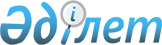 "Казлизинг" жабық акционерлік қоғамын тарату туралыҚазақстан Республикасы Үкіметінің Қаулысы 2000 жылғы 12 ақпан N 222     Қазақстан Республикасының Үкіметі қаулы етеді:     1. "Казлизинг" жабық акционерлік қоғамы (бұдан әрі - Қоғам) таратылсын.     2. Қазақстан Республикасының Энергетика, индустрия және сауда министрлігі заңдарда белгіленген тәртіппен:     1) Қоғамның таратылуын;     2) Қоғам таратылғаннан кейін қалған қаражаттың республикалық бюджетке, сондай-ақ мүліктің республикалық меншікке бағытталуын;     3) осы қаулыдан туындайтын басқа да шараларды қамтамасыз етсін.     3. Осы қаулы қол қойылған күнінен бастап күшіне енеді.     Қазақстан Республикасының        Премьер-Министрі     Оқығандар:              Омарбекова А.Т.              Қасымбеков Б.А.
					© 2012. Қазақстан Республикасы Әділет министрлігінің «Қазақстан Республикасының Заңнама және құқықтық ақпарат институты» ШЖҚ РМК
				